アイシェギュル　アタシュ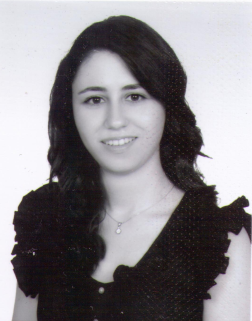 Ayşegül ATAŞ　トルコ語翻訳者・通訳者　　　ブルサ／トルコ　　☏+90-543-8288726　　📧 aysegatas@gmail.com言語：トルコ語（母語）、日本語、英語、フランス語、トルコ手話サービス：	日土語翻訳・通訳		・　日英通訳　英土語翻翻訳・通訳	・　フランス語－トルコ語翻訳・通訳対応分野　＆　得意分野：	一般ビジネス	・ＩＴ		・自動車産業		・食品工業トレード		・地震学		・美術			・教育マーケティング	・農業		・コスメ＆ウェルネス		職　歴　（７年）逐次通訳									2012年以降主プロジェクト							内容日本たばこ産業					包装機に関する技術トレーニングKnauf Insulation, Eskisehir工場			工場監査、生産ラインの検査落合刃物工業株式会社				流通業者との会議ブルサ防災教育訓練センター			災害訓練・教育ＢＯＲＣＥＬＩＫ (平鋼産業者）			現場での故障修理日本芸術教育アーカイビング研究会		トルコでの美術教育シノップ原子力発展所地震災害評価会議　	海陸・陸域調査、地質解析（日英通訳者）SHISEIDO Cosmetics Turkey　			内部監査 (全般/販売/棚卸資産/購買/人事/経理)Tokyo Musee Platinum会社			フォーカスグループ同時通訳OYAK-RENAULT自動車製造会社		ＣＮＣ機器の電気的保守、機械保全、操作の教育Nomad Gıda農業会社			アスパラガスの栽培、防除方法、施肥方法、収穫正社員味の素イスタンブル				輸出＆広報担当		2011年-2012年ＡＳＣジャパン					情報技術部			2009年-2010年学歴2007年　７月　東京外国語大学国際教育プラグラム（ISEPTUFS）	留学終了証書2006年　６月　イスタンブール ボアジチ大学　翻訳・通訳学科　	卒業資格日本語能力試験　　　2級TOEFL IBT　	　110点（全点120）国際貿易資格	（33時間）							海外経験日本（東京）：3年（留学性1年・従業員2年）フランス（パリ）：1年　米国（ＶＡ）：3ヶ月 